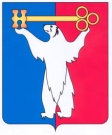 	АДМИНИСТРАЦИЯ ГОРОДА НОРИЛЬСКА КРАСНОЯРСКОГО КРАЯПОСТАНОВЛЕНИЕ05.10.2017	     г. Норильск                                           № 425О внесении изменений в постановление Администрации города Норильска от 31.03.2010 № 100В связи с необходимостью приведения нормативных правовых актов органов местного самоуправления муниципального образования город Норильск в соответствие с Уставом муниципального образования город Норильск, с учетом постановления Администрации города Норильска от 23.05.2013 №220 «О внесении изменения в постановления Администрации города Норильска»,ПОСТАНОВЛЯЮ:1.	Внести в Порядок оплаты работникам (членам их семей) органов местного самоуправления муниципального образования город Норильск, муниципальных учреждений, финансируемых из бюджета муниципального образования город Норильск, проезда и провоза багажа к месту использования отпуска и обратно, утвержденный постановлением Администрации города Норильска от 31.03.2010 
№ 100 (далее – Порядок) следующие изменения:1.1. В пункте 1.16 Порядка слова «Руководителем Администрации города Норильска» заменить словами «Главой города Норильска».2. Опубликовать настоящее постановление в газете «Заполярная правда» и разместить его на официальном сайте муниципального образования город Норильск.Глава города Норильска                                                                                Р.В. Ахметчин